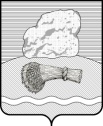 РОССИЙСКАЯ ФЕДЕРАЦИЯКалужская областьДуминичский районАдминистрация сельского поселения«ДЕРЕВНЯ ДУМИНИЧИ» ПОСТАНОВЛЕНИЕ«27» января  2017г                                                                                                           № 6О признании муниципальных правовых актов администрации сельского поселения «Деревня Думиничи» утратившими силу       В соответствии со статьей 179 Бюджетного кодекса Российской Федерации, с Федеральным законом от 06.10.2003г №131-ФЗ «Об общих принципах организации местного самоуправления в Российской Федерации», ст. 36 Устава сельского поселения «Деревня Думиничи», руководствуясь Постановлением  администрации сельского поселения «Деревня Думиничи» от 14.10.2013г №44 «Об утверждении Порядка принятия решений о разработке муниципальных программ сельского поселения «Деревня Думиничи», их формирования и реализации и Порядка проведения оценки эффективности реализации муниципальных программ сельского поселения «Деревня Думиничи», Постановлением администрации сельского поселения «Деревня Думиничи» от 15.11.2016г №62 «О перечне муниципальных программ сельского поселения «Деревня Думиничи», реализация которых планируется с 2017 года»ПОСТАНОВЛЯЮ:Признать утратившим силу постановление администрации сельского поселения «Деревня Думиничи» «Об утверждении муниципальной программы «Энергосбережение и повышение энергетической эффективности использования топливно-энергетических ресурсов  в сельском поселении «Деревня Думиничи» Думиничского района, Калужской области на 2014-2016 годы» №46 от 04.11.2013г,  Постановление администрации сельского поселения «Деревня Думиничи» «О внесении изменений в Постановление администрации сельского поселения «Деревня Думиничи» №46 от 04.11.2013г «Об утверждении  муниципальной   программы «Энергосбережение и повышение энергетической эффективности использования топливно-энергетических ресурсов  в сельском поселении «Деревня Думиничи» Думиничского района, Калужской области на 2014-2016 годы» № 4 от 24.01.2014г., №38 от 10.09.2014г., №52 от 19.11.2014г., №20 от 24.03.2015г., №44 от 09.07.2015г., №51 от 17.07.2015г., №57 от 25.08.2015г., №79 от 04.12.2015г., №91 от 15.12.2015г., №94 от 15.12.2015г., №30 от 17.06.2016г., №43 от 20.09.2016г., №69 от 19.12.2016г; №74 от 29.12.2016г.Признать утратившим силу постановление администрации сельского поселения «Деревня Думиничи» «О внесении изменений в Постановление администрации сельского поселения «Деревня Думиничи» «О внесении  изменений  в Постановление администрации сельского поселения «Деревня Думиничи» № 47 от 04.11.2013г «Об утверждении  муниципальной программы «Благоустройство территории сельского поселения «Деревня Думиничи» на 2014 – 2016 годы»» №70 от 19.12.2016г., №№75 от 29.12.2016г.Признать утратившим силу постановление администрации сельского поселения «Деревня Думиничи» «О внесении изменений в Постановление администрации сельского поселения «Деревня Думиничи» №46 №57 от 19.11.2014г «Об утверждении муниципальной программы «Развитие муниципальной службы сельского поселения «Деревня Думиничи» на 2015-2017 годы» №71 от 19.12.2016г.; №73 от 29.12.2016г.Признать утратившим силу постановление администрации сельского поселения «Деревня Думиничи» «О внесении изменений в Постановление администрации сельского поселения «Деревня Думиничи» №49 от 05.11.2013г «Об утверждении муниципальной программы «Сохранение и развитие культуры на территории сельского поселения «Деревня Думиничи» на 2014-2016 годы» №72 от 19.12.2016г. Признать утратившим силу постановление администрации сельского поселения «Деревня Думиничи» «Об утверждении муниципальной программы «Противодействие коррупции в СП «Деревня Думиничи» на 2014-2016 годах» №51 от 08.11.2013г., Постановление администрации сельского поселения «Деревня Думиничи» «О внесении изменений в Постановление №51 от 08.11.2013г  администрации сельского поселения «Деревня Думиничи» «Об утверждении муниципальной программы «Противодействие коррупции в СП «Деревня Думиничи» на 2014-2016 годах» №46 от 20.10.2014г., №54 от 19.11.2014г., №21 от 24.03.2015г., №93 от 15.12.2015г., №37 от 04.08.2016г., №76 от 29.12.2016.Настоящее Постановление вступает в силу с момента подписания и подлежит обнародованию.Контроль за исполнением настоящего Постановления оставляю за собой.Глава администрации                                                                       Г.Н.Чухонцева